Nord-Fron KommuneMatavfall tirsdager      Papp tirsdager      Restavfall mandagerPapir en gang i måneden, torsdager i uke 4-8-12-16-20-24-28-32-36-40-44-48-51Sør-Fron Kommune      Matavfall tirsdager      Papp tirsdager      Restavfall mandagerPapir en gang i måneden på torsdager i uke 2-5-9-13-17-21-25-29-33-37-41-45-49Ringebu Kommune      Matavfall tirsdager      Papp tirsdager      Restavfall onsdagerPapir en gang i måneden, fredager i uke 2,5,9,13,17,21,25,29,33,37,41,45,49Glass og metallemballasje alle kommunerFast rute hver 6.uke på onsdager uke 2,8,14,20,26,32,38,44,50      Tømminger utenom fast rute faktureres som ekstratømming.                                       For spørsmål ta kontakt på tlf. 612 83 178 eller se vår hjemmeside www.mgr.no Med hilsenMidt-Gudbrandsdal Renovasjonsselskap      e-post: post@mgr.no                          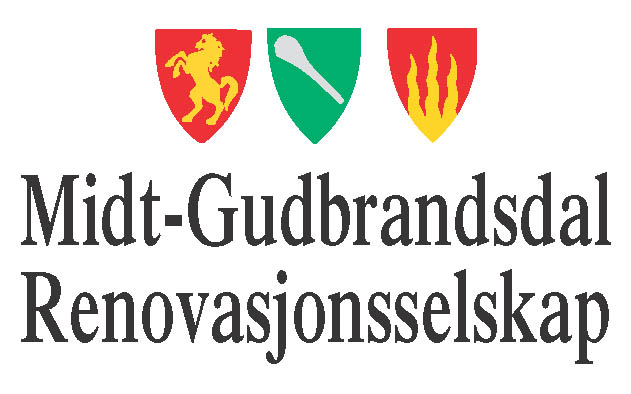 